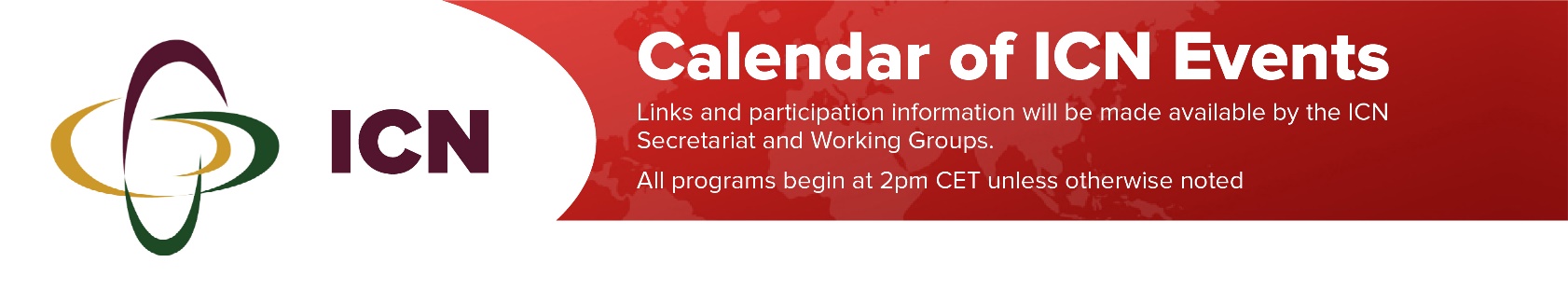 
Color Coding KeyAll ICN virtual eventsWorking Group WebinarWorkshopRegional ProgrammingAnnual Conference     Date     Program     SessionJUNEJUNEJUNETBCAll ICNHeads of Agency sessionTBCMWG WebinarMerger Remedies Tuesday 22 JuneAll ICNYoung Agency sessionJULYJULYJULYTBCMWG WebinarMerger RemediesSEPTEMBERSEPTEMBERSEPTEMBERThursday 2 SeptemberP&I WorkshopPromotion & Implementation of ICN Work Product – Introduction to the Workshop and Presentation on the Analysis of Potential Competition Tuesday 7 SeptemberIntersection ProjectWebinar on the Project on Intersection between competition, consumer protection and privacyThursday 9 SeptemberP&I Workshop Developing Reliable EvidenceThursday 16 SeptemberP&I WorkshopDeveloping Reliable Evidence Thursday 23 SeptemberP&I WorkshopInternational Cooperation Roundtable Thursday 30 SeptemberP&I WorkshopInvestigative Process Roundtable OCTOBEROCTOBEROCTOBERWednesday 6 October ICN Annual ConferencePre-Conference Webinar – Introduction to the ICN and 2021 Annual ConferenceThursday7 OctoberAWGVirtual Competition Advocacy Contest Award Ceremony12-15 OctoberICN Annual Conference20th ICN Virtual Annual Conference, hosted by the Hungarian GVHMonday 25 OctoberAll ICNICN 20th Anniversary CelebrationWorking Group Contact InformationFind out more about AWG at:https://www.internationalcompetitionnetwork.org/working-groups/advocacy/   Contact AWG Working Group Co-Chairs:Superintendencia de Industria y Comercio of ColombiaHong Kong Competition CommissionNorwegian Competition AuthorityFind out more about AEWG at:https://www.internationalcompetitionnetwork.org/working-groups/agency-effectiveness/ Contact AEWG Working Group Co-Chairs:Competition Authority of BotswanaCompetition and Consumer Commission of Singapore Swedish Competition AuthorityFind out more about CWG at:https://www.internationalcompetitionnetwork.org/working-groups/cartel/ Contact CWG Working Group Co-Chairs:Russian Federal Anti-Monopoly Service (FAS)French Autorité de la ConcurrenceItalian Competition Authority AGCMFind out more about MWG at:https://www.internationalcompetitionnetwork.org/working-groups/merger/ Contact MWG Working Group Co-Chairs:UK Competition and Markets AuthoritySpanish Competition Authority CNMC Brazilian Competition AuthorityFind out more about UCWG at:https://www.internationalcompetitionnetwork.org/working-groups/unilateral-conduct/ Contact UCWG Working Group Co-Chairs:European Commission DG COMPSouth Africa Competition Commission Japan Fair Trade Commission